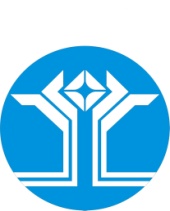 РОССИЙСКАЯ ФЕДЕРАЦИЯ (РОССИЯ)РЕСПУБЛИКА САХА (ЯКУТИЯ)МИРНИНСКИЙ РАЙОНМУНИЦИПАЛЬНОЕ ОБРАЗОВАНИЕ «ПОСЕЛОК АЙХАЛ»АЙХАЛЬСКИЙ ПОСЕЛКОВЫЙ СОВЕТII СЕССИЯРЕШЕНИЕО внесении изменений в решение Айхальского поселкового Совета от 24 января 2017 года III-№ 57-8 «О предоставлении льготы по арендным платежам за муниципальное имущество муниципального образования «Посёлок Айхал» Мирнинского района Республики Саха (Якутия)» на 2017 год»На основании предупреждения УФАС по Республике Саха (Якутия) о прекращении действий, которые содержат признаки нарушения антимонопольного законодательства, от 23.08.2017 № 02/3905, руководствуясь ст. 48 Федерального закона от 06.10.2003 № 131-ФЗ «Об общих принципах организации местного самоуправления в Российской Федерации», ст. 44 Устава МО «Поселок Айхал», Айхальский поселковый Совет решил:Внести изменения в решение Айхальского поселкового Совета от 24 января 2017 года III-№ 57-8 «О предоставлении льготы по арендным платежам за муниципальное имущество муниципального образования «Посёлок Айхал» Мирнинского района Республики Саха (Якутия)» на 2017 год»:1.1. Исключить из реестра арендаторов - получателей льготы за арендованное имущество в 2017 году:2.	Прекратить использование льготы по арендным платежам за муниципальное имущество муниципального образования «Посёлок Айхал» Мирнинского района Республики Саха (Якутия)» с 18 октября 2017 года.3.	Настоящее решение опубликовать в газете «Новости Айхала» и разместить на официальном сайте Администрации МО «Поселок Айхал» (www.мо-айхал.рф).4.	Настоящее решение вступает в силу с даты принятия5.	Контроль за исполнением настоящего решения возложить на Главу поселка.18 октября 2017 годаIV-№ 2-42Юбилейная, д. 8ИП Чернышева В.И.мастерская по ремонту одежды, магазин "Ткани"57,3022 166,2810 000,0015 000,0085 995,36развитие предпринимательской деятельности3АвтобусХЮНДАИИП Попов Д.В.автобус48 715,21 24 000,0024 000,00296 582,52бесперебойные пассажирские перевозки в а/э ПолярныйПредседательАйхальского поселкового СоветаС.А. Домброван